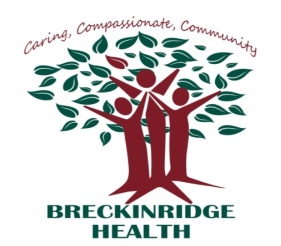 Application for Disproportionate Share Hospital Program (DSH)
and Medicaid/KCHIP Screening FormThe following information is used to determine if an individual who requests or has already received hospital services is eligible for Disproportionate Share Hospital services or should be referred instead to the Department for Community Based Services (DCBS) to apply for Medicaid or KCHIP. Refer all children aged 19 and under to the DCBS office in the county of the individual’s residence for a KCHIP eligibility determination.Section 1: Individual InformationToday’s Date:	9. Work Phone:Patient’s Name:	10. Dates Hospital Provided Service:Street Address:                                                   11. Married/Single:City:                                                                   12. Name of Spouse: State:	Zip Code:	13. Is the patient pregnant?   Yes    NoSocial Security Number:	If YES, refer the patient to DCBS for Medicaid eligibility determinationDate of Birth:	7. Patient’s Sex:	14. Is the patient a resident of Kentucky? □ Yes   No8. Home Phone:	(“Resident” is defined as a person living in Kentucky and who is not receiving public                                                                 assistance in another state.)* Please note that a Social Security Number is not required, and does not need to be provided. This information is only used to determine if the patient is currently receiving Medicaid. This information will not be shared, and will not be used for any other purpose.If the answer to question 14 is yes, go to question 15. If the answer to question 14 is no, advise the patient that he/she does not meet criteria for eligibility for DSH and complete Section V.15. List the name, relationship, and age of each person living in the household.Household Member’s Name	Relationship	AgeDoes the individual have dependent children living in the home?      Yes      NoIf the answer to question 16 is YES, refer the individual to DCBS for Medicaid;If the answer to question 16 is NO, refer the individual to DCBS for Medicaid ONLY IF the individual has NOT received a denial from Medicaid within 30 days; or,If the individual, who has no children less than 18years of age, claims to be disabled, refer the individual both to DCBS to apply for Medicaid and to the Social Security Administration to apply for SSI17. Income Informationa. Patient/Guarantor Employer:b. Spouse Employer:c. Work Phone:d. Total Gross Monthly Income:e. Other Income:i. Unemployment:ii. Child Support:iii. Social Security:iv. Workers Comp:v. Other:Total Family Unit Gross Monthly Income: $20. Other Information: a. Was the date of service related to an auto accident?         Yes           No			          b. Have you applied for and been denied Medicaid or KCHIP Benefits?         Yes        NoSection 2: Hospital Indigent Care CriteriaAn individual must meet all of the following conditions:The  individual is a resident of KentuckyThe individual is not eligible for Medicaid or KCHIPThe individual is not covered by a 3rd party payer.The individual is not in the custody of a unit of government which is responsible for coverage of the acute care The individual meets the following income and resource criteria:	Number of Family MembersAll income of a family unit is to be counted and a family unit includes:The individual;The Individual spouse who lives in the home;A parent or parents, of a minor child, who lives in the home;All minor children who live in the home.Related and nonrelated household member(s) who do not fall into one of the groups listed above shall be considered a separate family unit.Countable resources are limited to cash, checking and savings accounts, stocks, bonds, certificates of deposit, and money market accounts.Countable resources may be reduced by unpaid medical expenses of the family unit to determine eligibility.	Section 3: Certifying Accuracy of InformationI hereby agree to furnish the Hospital all necessary information to allow them to determine my need to receive financial assistance for health care services received. I agree that the Hospital will be provided with or may obtain all documents necessary to verify my current income, employment status, and resources, and that failure to supply requested information within sixty (60) working days is grounds for denial of my application for assistance. I also agree to notify the Hospital immediately of any change of address, telephone number, employment status, or income.I agree to allow the Hospital representative to determine eligibility and pursue state and federal assistance with Medicaid, KCHIP and DSH.I certify that the information provided on this application is correct to the best of my knowledge and belief. I understand that if I give false information or withhold information in accepting assistance, I may be subject to prosecution for fraud. I understand that I have a right to request a fair hearing if I am dissatisfied with any action taken on my application. I understand that I must contact the hospital to make a hearing request.Individual or Responsible Party's Signature                                     Hospital Employee SignatureSection 4: Refusal to Apply for MedicaidThe individual or his responsible party shall sign below if he refuses to apply for Medicaid.I refuse to apply for Medicaid or KCHIP coverage. I understand that this refusal may result in me being billed for any services performed.Individual or Responsible Party's Signature	Date	Section 5: Indigent Care DenialThe individual does not meet the criteria for indigent care for the following reason (please check what applies):     The 	individual is not a resident of Kentucky     The 	individual has been referred to apply for Medicaid or KCHIP but has refused to apply.     The 	individual already receives or has been approved for Medicaid or KCHIP.     The 	individual has been referred to apply for Medicaid or KCHIP but has	not shown at the	end	of 30	days that theapplication was filed     The individual has been referred to an applied for Medicaid or KCHIP within 30 days but has not shown at theend of 120 days that the application has been denied or the application is pending.     The individual did not provide within 60 days information needed to verify income, resources or employmentstatus.      The 	individual is covered by the following third party payer:      The 	individual is in the custody of the following unit of government which is responsible for the coverage of theacute care needs of the individual:      The household income of $	is too high    The household resources of $	are too high, even when reduced by unpaid medical bills.*The individual believes that he/she is eligible for indigent care for the following reason:Section 6: Hearing RequestThe individual may request a fair hearing within 90 days of this determination either by:Signing and dating the hearing request below and returning a copy of this application to the hospital, orSending a letter to the hospital requesting a hearing.Hearing requests must be post marked or hand-delivered within 90 days of the date below to:Name or Department:Hospital:Address:I request a hearing on this denial. I believe I am eligible for indigent care.Patients Signature	DateThe hospital shall conduct a fair hearing within 30 days of receiving the individual’s hearing request.This determination made by:	‘Hospital Employee Signature	Date               Witness						       DateRetain a copy of this application in the patient’s records.This Determination is valid for a period of six months unless the individual’s financial situation changes.Medicaid and KCHIP EligibilityIf the patient or household appear to be eligible for Medicaid or KCHIP:check the potential category of eligibility as listed below in this questioncomplete the rest of this application and give a copy to the patientexplain to the patient the requirement to apply for Medicaid or KCHIP within 30 days and report back within 120 days on whether the application:o	has been approved oro	has been denied oro	is still pendingRefer to DCBS to apply for KCHIP or Medicaid if the patient is (check one):a child under 19an adult with related children living in the homepregnant65 years old or olderpermanently disabled or blind or claims to be.Do not refer a patient to DCBS to apply for Medicaid or KCHIP if the individual:received a denial of Medicaid or KCHIP within 30 daysis an adult under 65 without related children in the home (unless the adult may meet the permanent and total disability criteria for Medicaid)If an individual claims to be permanently and totally disabled, refer the individual both to DCBS to apply for Medicaid and to the Social Security Administration to apply for SSI.If a patient demonstrates that s/he has applied for Medicaid or SSI but the application is still pending after the end of 120 days, approve this application.Application StipulationsHand or mail a copy of this application to any individual denied coverage with a cover letter stating the reason for denialand that the individual has 90 days to appeal.If the individual has been referred to apply for Medicaid or KCHIP, attempt to contact after 30 days to see whether theindividual has applied.If an individual has applied for Medicaid (including SSI) or KCHIP, attempt contact at 60, 90 and 120 days to see whetherthe application was approved or denied.If information needed to verify income, resources or employment is missing, attempt contact at 15, 30 and 45 days toremind the patient. Assist persons with disabilities as needed.If a Medicaid or SSI application has been made but is still pending after 120 days, you may approve this application.Bank Namea. Checking:Balance Valueb. Savings:c. Money Market:d. Mutual Fund:e. Stocks:f. Bonds:g. Other:* Total Health Bills Owed:*Total Resources:% patient owes1234540%291603549649720600007028030%262443155244748540006325220%233282760839776480005622410%20412197203480442000491960%1458019720248603000035140